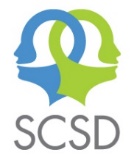 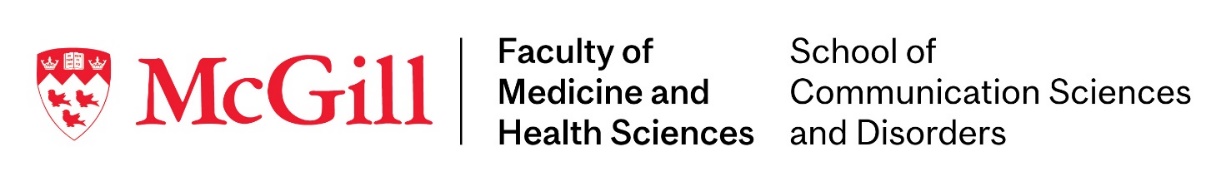 PLACEMENT HISTORY FORMSpeech-Language PathologyName of the studentEmma StoneEmma StonePracticum Type (e.g. Winter Practicum 2nd year)Fall Practicum – 2nd YearFall Practicum – 2nd YearNumber of Days1212Name of SiteGo Kids Rehabilitation Center Go Kids Rehabilitation Center Clientele (child/adult)Children (0-7 years old)Children (0-7 years old)ActivitiesCo-led the assessment of three clients and led the assessment of two more children, using informal and formal measures. Formal testing was done using the GFTA-3, CELF-P2, EOWPVT-4, ROWPVT-4, and KSPT;Planned and carried out intervention sessions for five clients, in a team and individually;Wrote two assessment reports, a progress report and a treatment plan;Delivered assessment results to a client's parent;Prepared a home program for a client at the end of their block of treatment.Co-led the assessment of three clients and led the assessment of two more children, using informal and formal measures. Formal testing was done using the GFTA-3, CELF-P2, EOWPVT-4, ROWPVT-4, and KSPT;Planned and carried out intervention sessions for five clients, in a team and individually;Wrote two assessment reports, a progress report and a treatment plan;Delivered assessment results to a client's parent;Prepared a home program for a client at the end of their block of treatment.Student’s StrengthsEmma is very organized and always well prepared before a session with a client;Emma takes initiative and works well in a team;Emma has shown good development of her clinical reasoning skills and in her confidence in those skills.Emma is very organized and always well prepared before a session with a client;Emma takes initiative and works well in a team;Emma has shown good development of her clinical reasoning skills and in her confidence in those skills.Skills/Attitudes to Work onEmma should keep working on her speaking volume and developing a natural and comfortable interaction style with young children (e.g. be more expressive, use more gestures);Emma should take more opportunities to listen to the child's language in between activities in order to recast and model a strategy for the parent.Emma should keep working on her speaking volume and developing a natural and comfortable interaction style with young children (e.g. be more expressive, use more gestures);Emma should take more opportunities to listen to the child's language in between activities in order to recast and model a strategy for the parent.Signature of Clinical EducatorMarianne SmithDate: 2018-11-29